Správa zariadení sociálnych služieb, Janského 7, 949 01 Nitra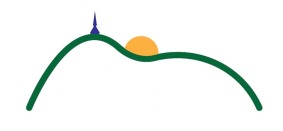  Verejný obstarávateľ:                       Správa zariadení sociálnych služieb Verejné obstarávanie s názvom:    „Nákup potravín pre SZSS v Nitre“ – nadlimitná zákazkaZákazka vyhlásená  zverejnením oznámenia o vyhlásení verejného obstarávania vo vestníku verejného obstarávania VO č 48368-MSTzo dňa 23.11.2022 a č. vestníka EU 22-670677-001ZÁPISNICA Z VYHODNOTENIA SPLNENIA PODMIENOK ÚČASTI A VYHODNOTENIA PONÚK.Zákazka je rozdelená na časti:1.)Zelenina
2.)Nápoje
3.) VajciaKomisia na  vyhodnotenie splnenia podmienok účasti a vyhodnotení ponúk pracovala v zložení: Predseda: Ing. Zuzana FeješováČlenovia komisie s právom vyhodnocovať ponuky: PhDr.L.MušákováMgr.V.Weedonbez práva vyhodnocovať:  Mária Blisková                            Komisia na vyhodnotenie „ splnenia podmienok účasti“ a „vyhodnotenie ponúk“  pristúpila k vyhodnocovaniu ponúk predložených v predmetnom verejnom obstarávaní  v súlade so zákonom č. 343/2015 Z. z. o verejnom obstarávaní a o zmene a doplnení niektorých zákonov v znení neskorších predpisov (ďalej len „ZVO“). Časť 1: Zelenina1.Vyhodnotenie splnenia  v zmysle § 66 ods. 7 ZVO vyhodnotila ponuky na základe kritérií na vyhodnotenie ponúk uvedených v súťažných podkladoch a oznámení o vyhlásení zákazky. Uchádzač PAM Fruit s.r.o., Topoľčany predložil vo svojej ponuke celkovú cenu s DPH za predmet zákazky vo výške 108 146,- € s DPH, čo bola najnižšia predložená celková cena z predložených cenových ponúk uchádzačov.  Komisia zistila matematickú chybu v počítaní.Komisia na  vyhodnotenie ponúk požiadala uchádzača PAM Fruit s.r.o. v zmysle §53 Zákona o verejnom obstarávaní o vysvetlenie ponuky- chyba v počítaní:Verejný obstarávateľ má za to, že  na položkách č. 30. a č. 31, položka č. 30 má byť Cena v € s DPH za predpokladané množstvo 10 000 € a položka č. 31 má byť 3 965,- €, t.j. celková cena s DPH má byť 108 278,50 €? Komisia týmto požiadala o vysvetlenie cien v týchto položkách ,a uvedenie celkovej ceny. Uvedené má uchádzač  doručiť prostredníctvom systému Josephine.proebiz.com - komunikácia  v termíne: do 29.12.2022 do 12:00 hod. SEČ.Uchádzač odôvodnil v stanovenej lehote, že rozdiel ktorý vypočítal verejný obstarávateľ oproti výpočtu  uchádzača vznikol matematickým zaokrúhľovaním u uchádzača nakoľko nadstavený vzorec to prepočítal na 3 desatinne miesta. Správna cena:108 278,50€ s DPHPredbežné poradie ponúk vychádzajúce z predbežného vyhodnotenia ponúk na základe kritéria na vyhodnotenie – najnižšia cena: ZeleninaCS Fruit spol. s.r.o.,Nitra                  2. miesto           121 688,14 € s DPHDanubio Fruit s.r.o., Galanta          3.miesto            124 013,60  -€ s DPHPAM Fruit s.r.o., Topoľčany            1.miesto            108 278,50-€ s DPHNa základe kritérií na vyhodnotenie ponúk sa predbežne na prvom mieste v poradí umiestnila ponuka uchádzača :PAM Fruit s.r.o., Topoľčany            1.miesto            108 278,50-€ s DPH2. Vyhodnotenie ponúk z pohľadu požiadaviek na predmet zákazky : Komisia skontrolovala ponuku uchádzača a zistila: že ponuka spĺňa požiadavky na predmet zákazky, ponúknutá cena je primeraná cenám na relevantnom trhu podpísaná rámcová dohoda je v súlade so záväznou verziou zmluvy zverejnenou verejným obstarávateľomKomisia  po overení splnenia požiadaviek na predmet zákazky zhodnotila, že ponuka uchádzača PAM Fruit s.r.o., M. Rázusa 684,955 01 Topoľčany  bola vypracovaná v súlade s pokynmi uvedenými v  súťažných podkladoch a v oznámení o vyhlásení VO . 3. Vyhodnotenie splnenia podmienok účasti : Pri uchádzačovi Pam Fruit s.r.o., Topoľčany  následne komisia vyhodnocovala splnenie podmienok účasti :Na základe vyhodnocovania/posudzovania splnenia podmienok účasti predložených ponúk doručených v postupe zadávania zákazky, bolo zistené z predložených dokladov , že uchádzač  splnil požadované podmienky účasti.Komisia na základe vyhodnotenia splnenia podmienok účasti podľa § 40 ZVO konštatuje, že uchádzač Pam Fruit s.r.o., Topoľčany ktorý sa umiestnil na prvom mieste v poradí, splnil všetky požadované podmienky účasti. Komisia na základe svojej činnosti odporúča verejnému obstarávateľovi prijať výsledok vyhodnotenia verejnej súťaže pre danú časť: 1. Zelenina  a zároveň odporúča verejnému obstarávateľovi prijať ponuku úspešného uchádzača , zároveň odporúča neprijať ostatné ponuky, ktoré boli vyššie ako celková cena vrátane DPH úspešného uchádzača.4. Záver Komisia konštatuje, že vyhodnocovanie ponúk a splnenia podmienok účasti v rámci verejného obstarávania s názvom Zeleninaprebehlo v súlade so ZVO a podmienkami uvedenými v  súťažných podkladoch a oznámení o vyhlásení VO. Všetci členovia komisie prehlásili neexistenciu konfliktu záujmov voči daným uchádzačom a mlčanlivosť o informáciách uvedených v ponukách. Komisia na základe svojej činnosti odporúča verejnému obstarávateľovi prijať výsledok vyhodnotenia verejnej súťaže pre danú časť a zároveň odporúča verejnému obstarávateľovi prijať ponuku úspešného uchádzača . Členovia komisie na vyhodnotenie ponúk vyhlasujú, že táto zápisnica z vyhodnotenia zodpovedá skutočnosti, čo potvrdzujú svojim podpisom. Dôvody, pre ktoré člen komisie odmietol podpísať zápisnicu alebo podpísal zápisnicu  s výhradou:  - 	členovia komisie podpísali zápisnicu bez výhrad. Súlad obsahu zápisnice so skutočnosťou potvrdzujú svojimi podpismi: s právom vyhodnocovať: 	predseda: Ing. Zuzana Feješová	          Členovia:                             PhDr. Libuša Mušáková                                             Mgr. Veronika Weedon bez práva vyhodnocovať:   Mária Blisková                      Zapísala:M .Blisková